				T.C.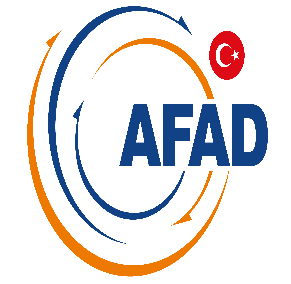 BATMAN  VALİLİĞİİl Afet ve Acil Durum MüdürlüğüSTAJ BELGESİSTAJYERİN;T.C. Kimlik / Pasaport Numarası	 :Adı Soyadı				 :Doğum Tarihi / Yeri			 :Lise / Üniversite			 :Bölümü / Sınıfı			 :STAJ PROGRAMININ;Konusu				 :Başlama ve Bitiş Tarihleri		 :Süresi					 :Yapıldığı Birim			 :	Staj programına katılan ve yukarıda kimliği ile diğer bilgileri belirtilen öğrenci, staj çalışmalarını başarı ile tamamladığından kendisine bu belge verilmiştir.								Tarih 		:      … / … /20…								İmza 		:								Adı Soyadı 	:								Unvanı		: